Kultur | Lokales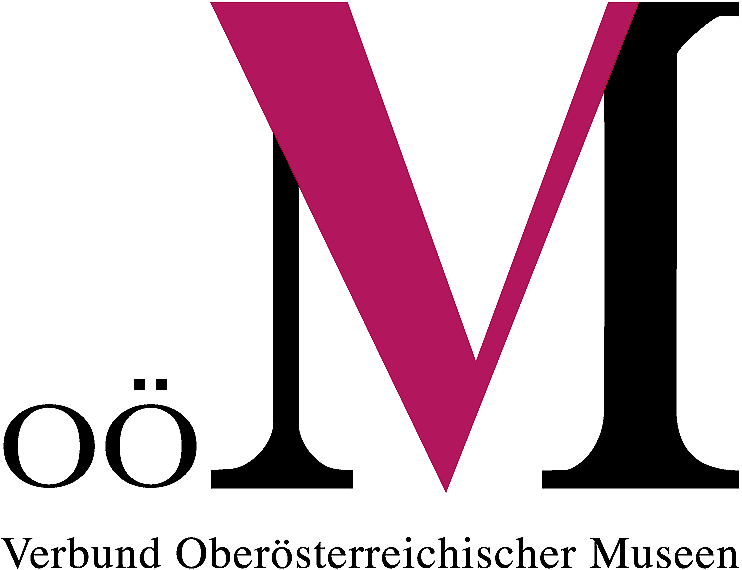 Leonding, April 2017Museen in ganz Oberösterreich laden ein!Aktionswoche zum Internationalen MuseumstagLinzer Museen13. bis 21. Mai 2017Museen bieten Unzähliges zum Entdecken, Staunen und Begreifen für alle. Sie sind Orte des Erlebens und der Unterhaltung, aber auch Orte, die mit ihren Angeboten zur Reflexion und Diskussion über aktuelle Themen einladen.Dieser Kosmos „Museum“ steht besonders am Internationalen Museumstag im Blick. Dieser findet heuer am Sonntag, 21. Mai 2017, statt und er steht unter dem Motto „Spurensuche. Mut zur Verantwortung!“ Rund um den Internationalen Museumstag lädt der Verbund Oberösterreichischer Museen von 13. bis 21. Mai 2017 zu einer Aktionswoche, in deren Rahmen sich mehr als 70 Museen und Sammlungen aus dem ganzen Bundesland mit einem besonders vielfältigen Veranstaltungsprogramm beteiligen. Der Bogen reicht von zahlreichen Ausstellungseröffnungen und Lesungen über Sonderführungen und Familienprogrammen bis hin zu Musik und Kulinarik im Museum.  Der große Auftakt zu dieser Aktionswoche findet am 13. Mai 2017 im Rahmen des Tags der OÖ. Museen im Schlossmuseum Linz statt. Unter dem Motto „Oberösterreich ist vielfältig!“ präsentieren sich insgesamt 45 Museen mit Aktivstationen und besonderen Objekten aus ihren Sammlungsbeständen. Wo sonst können Sie an einem Tag und an einem Ort 45 Museen aus ganz Oberösterreich kennen lernen?Eine Übersicht zum gesamten Angebot der Aktionswoche vom 13. bis 21. Mai 2017 bieten ein gedruckter Programmfolder, ein Online-Veranstaltungskalender auf www.ooemuseumsverbund.at und eine eigene digitale Karte bei DORIS, dem Digitalen Oberösterreichischen RaumInformationssystem (m.doris.at).Tag der OÖ. Museen am 13. Mai im Schlossmuseum LinzDen Auftakt zur Aktionswoche setzt mit dem „Tag der OÖ Museen“ am 13. Mai von 10:00 bis 17:00 Uhr eine Großveranstaltung bei freiem Eintritt im Schlossmuseum Linz, bei der viele Museen aus ganz Oberösterreich vertreten sind. Aus Linz selbst präsentiert sich in diesem Rahmen das OÖ. Literaturmuseum im Stifterhaus, das die Totenmaske von Adalbert Stifter sowie eine Schmuckschatulle aus dem Besitz von Amalia Stifter präsentieren wird und darüber hinaus die Möglichkeit bietet, sich mit Tinte und Feder in Kurrentschrift zu versuchen. Als weiteres Linzer Museum ist das noch junge Zeitgeschichte MUSEUM der voestalpine Stahlwelt mit einer Hörstation vertreten, an der biografische Interviews von ehemaligen ZwangsarbeiterInnen nachzuhören sind. Der Geschichte Club Stahl wartet mit einem Modell eines LD-Konverters auf und das Schlossmuseum selbst bietet Führungen durch die aktuelle Familienausstellung „Wir sind Oberösterreich!“ an. Aus dem näheren Umkreis von Linz reisen Vertreter aus weiteren Museen an, so unter anderem aus dem OÖ. Feuerwehrmuseum und dem Augustiner Chorherrenstift St. Florian sowie aus dem Museum im Steinhumergut und dem Heimatvertriebenenmuseum in Traun. Insgesamt präsentieren sich 45 Museen aus allen Regionen Oberösterreichs mit besonderen Objekten und Aktivstationen wie Papierschöpfen, Stempeln mit Blaudruckmodeln, Taschenfeitl-Machen, Weben und Verzieren von Armbändern nach traditionellen Methoden, Rätsel lösen oder Sich-Verkleiden. Zusätzlich ist dieser Aktionstag auch Teil des Rahmenprogramms zur Familienausstellung „Wir sind Oberösterreich! Entdecken, Staunen, Mitmachen“ im Schlossmuseum Linz. Danach folgen bis 21. Mai 2017 zahlreiche Veranstaltungen in vielen Museen und Sammlungen Oberösterreichs.Programm der Aktionswoche in Linz vom 13. bis 21. Mai 2017Im Rahmen der Lese-Reihe „Zu Gast bei Stifter“ lädt am Donnerstag, 18. Mai das OÖ. Literaturmuseum im Stifterhaus zu einer Lesung mit Fritz Popp unter dem Motto „Humor und Satire“ und im Anschluss zu einer Suppe. Das Zeitgeschichte MUSEUM bietet am 13. und 19. Mai Sonderführungen durch die Dauer- bzw. aktuelle Sonderausstellung an. Das Oberösterreichische Landesmuseum beteiligt sich mit seinen Linzer Häusern in ganz besonderer Weise an der Aktionswoche: So finden beispielsweise zu mehreren Terminen im Biologiezentrum Linz spezielle Familienführungen durch die Sonderausstellung „Flechten – Farbe, Gift und Medizin“ statt und das Schlossmuseum Linz veranstaltet im Rahmen der Familienausstellung „Wir sind Oberösterreich!“ neben dem Tag der OÖ. Museen, mehrere Familiennachmittage und Sonderführungen im Zeitraum der Aktionswoche. Am Mittwoch, den 17. Mai werden in der Landesgalerie Linz die beiden Ausstellungen „Bauhaus - Beziehungen Oberösterreich“ und „Herbert Bayer – Sepp Maltan: Italienische Reise“ feierlich eröffnet und ein ganz besonderes Angebot stellt am 21. Mai, dem Internationalen Museumstag, eine eigene Kindereröffnung zur Sonderausstellung „Bauhaus  - Beziehungen“ dar. Auch die Museen der Stadt Linz beteiligen sich mit umfangreichem Programm am Internationalen Museumstag: Im Rahmen eines Tages der offenen Tür wird u.a. auch die Möglichkeit geboten, Bereiche zu besichtigen, die normalerweise nicht zugänglich sind: So bietet das LENTOS Kunstmuseum Linz mit „Höhenplausch reloaded“ Besichtigungsmöglichkeiten auf dem Dach des LENTOS oder in der Restaurierwerkstatt. Außerdem werden – wie auch im NORDICO Stadtmuseum Linz – Führungen durch die aktuellen Sonderausstellungen „am laufenden Band“ geboten. Am Vorplatz des NORDICO gibt es einen Kinderparcours zur Ausstellung „Urfahraner Markt“  mit Stempelstation, eigenen Kindertexten, Luftballons und Zuckerwatte.Und ganz speziell setzen sich am 21. Mai im Ars Electronica Center ein eigener Workshop, eine Sonderführung und eine virtuelle Präsentation im Deep Space 8K mit dem Motto des Internationalen Museumstags „Spurensuche. Mut zur Verantwortung!“ auseinander.Veranstaltungskalender zur Aktionswoche Damit bei diesem vielfältigen Programm die Orientierung leichter fällt, bietet der Verbund Oberösterreichischer Museen einen Veranstaltungskalender mit allen Hinweisen zu den Angeboten rund um den Internationalen Museumstag vom 13. bis 21. Mai 2017 auf www.ooemuseumsverbund.at und auf einer eigenen DORIS-Karte unter m.doris.at. Ein Folder mit einer kompakten Übersicht zum gesamten Veranstaltungsangebot liegt in den Museen auf und kann auch kostenlos beim Verbund Oberösterreichischer Museen bestellt werden. Begleitet wird die Aktionswoche auf der Facebook-Seite des Verbundes Oberösterreichischer Museen: www.facebook.com/ooemuseumsverbund. ________________________________________________________________________________Für Fragen und bei Bildwünschen stehen wir Ihnen jederzeit gerne zur Verfügung. Rückfragehinweis:Verbund Oberösterreichischer MuseenDr. Klaus Landa | Mag.a Elisabeth KreuzwieserWelser Straße 20, 4060 LeondingTel.: +43 (0)732/68 26 16E-Mail: landa@ooemuseumsverbund.at | kreuzwieser@ooemuseumsverbund.at www.ooemuseumsverbund.at|www.ooegeschichte.at